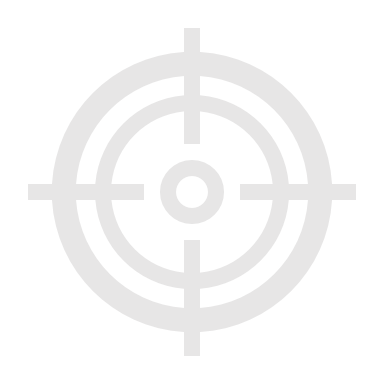 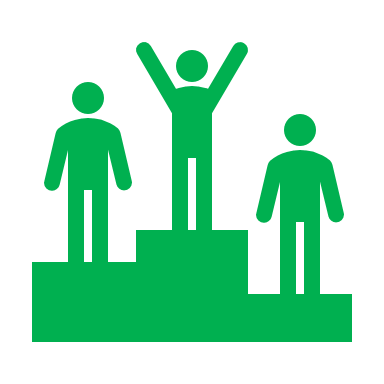 PŘIHLÁŠKANA SOUSTŘEDĚNÍ MLADÝCH STŘELECKÝCH TALENTŮ 24. - 28. 8. 2020, Kroměříž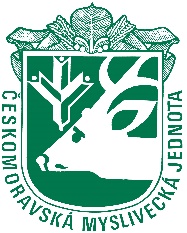 Jméno a příjmení:…………………………………………………….……………………………………………………………….Datum narození:……………………………………………Absolvovaná třída ZŠ:…………………………..……………Adresa bydliště:……………………………………………………….………………………………………………………………..Název zdravotní pojišťovny:……………………….….Číslo pojištěnce:…………………………………………………Zákonný zástupce zájemce:……………………………………………………………………………………………………….Telefon:………………………………………………………….E-mail:…….………………………………………………………………………………………………………………………………………………………………………vyplňte prosím čitelně Cena soustředění je pro všechny účastníky 3 500,- Kč. Platební podmínky budou zaslány vybraným účastníkům společně s oznámením o výsledku výběru do 7. 7. 2020.V případě neomluvené neúčasti, poplatek propadá celý. Při odjezdu z důvodu onemocnění je možné na písemnou žádost zákonných zástupců vrátit část poplatku, (celodenní poplatek x počet neabsolvovaných dní).Souhlasím s tím, že s osobními údaji mého dítěte bude nakládáno v souladu s § č. 5 zákona č.101/2000 Sb. o ochraně osobních údajů.Výběrová kritéria:Jeden z rodičů MUSÍ být členem ČMMJ, z.s.Účast na FOMEI cupu 2019 				ANO/NEÚčast na celostátním přeboru 2019 			ANO/NEÚčast soutěže Zlatá srnčí trofej 2019 (uvést OMS) 	ANO/NENavštěvování mysliveckého kroužku 			ANO/NE(kontakt na vedoucího kroužku)									vyhovující zakroužkujtePodpis zákonného zástupce:……………………………………………………………………………………………………Přihlášku pošlete nejpozději do 30. 6. 2020 na adresu: Českomoravská myslivecká jednota, z.s., Lešanská 1176/2a, 141 00 Praha 4, případně na e-mail: stepanka.fiserova@cmmj.cz (na pozdě zaslané přihlášky nebude brán zřetel; taktéž budou vyřazeny děti, které nesplňují věkovou hranici pro soustředění). Do 7. 7. 2020 bude všem přihlášeným oznámeno, zda byli vybráni včetně informací o průběhu soustředění a uhrazení poplatku za účast na soustředění mladých talentů. V případě shodného výsledku výběrových kritérií, bude upřednostněn, ten, jehož věková kategorie nebyla naplněna.